Kermode Friendship Society 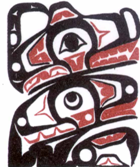 3313 Kalum Street Terrace B.C V8G 2N7Phone: 250 635 4906 Fax: 250 635 3013Employer InformationPosition AvailableDate:September 29, 2022Business Name:Kermode Friendship SocietyContact Name:Charmaine Anderson / Angela GenailleStreet Address:3313 Kalum Street City/Postal Code:V8G 2N7Phone/Fax:250-635-4906Email:hr@kermodefriendship.caJob Title: ACYMH Liaison Support Worker (Kitimat) Number of Positions Available:     1Hours per Week:   21Wage: $25 - $27 per hour Description:   The Kermode Friendship Society offers culturally sensitive.  Under the general direction of the Kermode Friendship Society Aboriginal Child and Youth Mental Health Program Coordinator, the Aboriginal Child and Youth Mental Health Worker will provide outreach, education, advocacy and support to families affiliated with the Aboriginal Child and Youth Mental Health Program at Kermode Friendship Society.The ACYMH Program is a prevention and early intervention program. We provide one on one and group support to Aboriginal children 0-19 years and their families to prevent and/or delay the onset of mental illness.  ACYMH follows a core Aboriginal approach to balance the mental, physical, spiritual, and emotional needs of children, youth and families by promoting health and wellness in all aspects of their lives.Report to the Aboriginal Child and Youth Program Coordinator as their direct supervisorProvide direct services to children youth and families in the areas of cultural connectivity, self-esteem, parenting, stress management, problem solving, conflict resolution, effective communication, social skills enhancement and over all mental health and wellnessProvide assertive case management services for adolescents who have or at risk of developing mental health concernsEncourage and engage individuals in healing practices that pertain to their perspective culture. Incorporate traditional healing practices of all nations when working within a multi-nation group settingParticipate and partner with other service providers in the planning and delivery of prevention, early intervention, and risk reduction programsProvide liaison, consultative and educational service to other service providers on behalf of Aboriginal clients and their families;Meeting, liaise and networking with police, educational establishments, social services Youth Corrections and other agencies to address issues and promote opportunities for young peopleAssist Aboriginal families to navigate the existing health and social service network of care by linking Aboriginal children, youth, families and communities to the appropriate services in their areaProvide information to the community about Aboriginal child and youth mental health services as well as mental health issuesLink with the Clinicians in a case by case to identify therapeutic follow-up serviceComplete all documentation requested by the Program Coordinator accurately and in a timely manner including submitting monthly/annual reportingUndertake administrative tasks, verifying information and responding to queries. Other duties as requiredDescription:   The Kermode Friendship Society offers culturally sensitive.  Under the general direction of the Kermode Friendship Society Aboriginal Child and Youth Mental Health Program Coordinator, the Aboriginal Child and Youth Mental Health Worker will provide outreach, education, advocacy and support to families affiliated with the Aboriginal Child and Youth Mental Health Program at Kermode Friendship Society.The ACYMH Program is a prevention and early intervention program. We provide one on one and group support to Aboriginal children 0-19 years and their families to prevent and/or delay the onset of mental illness.  ACYMH follows a core Aboriginal approach to balance the mental, physical, spiritual, and emotional needs of children, youth and families by promoting health and wellness in all aspects of their lives.Report to the Aboriginal Child and Youth Program Coordinator as their direct supervisorProvide direct services to children youth and families in the areas of cultural connectivity, self-esteem, parenting, stress management, problem solving, conflict resolution, effective communication, social skills enhancement and over all mental health and wellnessProvide assertive case management services for adolescents who have or at risk of developing mental health concernsEncourage and engage individuals in healing practices that pertain to their perspective culture. Incorporate traditional healing practices of all nations when working within a multi-nation group settingParticipate and partner with other service providers in the planning and delivery of prevention, early intervention, and risk reduction programsProvide liaison, consultative and educational service to other service providers on behalf of Aboriginal clients and their families;Meeting, liaise and networking with police, educational establishments, social services Youth Corrections and other agencies to address issues and promote opportunities for young peopleAssist Aboriginal families to navigate the existing health and social service network of care by linking Aboriginal children, youth, families and communities to the appropriate services in their areaProvide information to the community about Aboriginal child and youth mental health services as well as mental health issuesLink with the Clinicians in a case by case to identify therapeutic follow-up serviceComplete all documentation requested by the Program Coordinator accurately and in a timely manner including submitting monthly/annual reportingUndertake administrative tasks, verifying information and responding to queries. Other duties as requiredSkills/Education/Experience Requested:Bachelor’s Degree in Social Service Worker or Child and Youth Care and 2 years of relevant experience.Solid understanding of historic as well as current issues faced by our Aboriginal Youth.Role model healthy lifestylesFirst Aid and Food SafeValid class 5 driver's license and reliable vehicleAvailable to work evenings and weekendsSkills/Education/Experience Requested:Bachelor’s Degree in Social Service Worker or Child and Youth Care and 2 years of relevant experience.Solid understanding of historic as well as current issues faced by our Aboriginal Youth.Role model healthy lifestylesFirst Aid and Food SafeValid class 5 driver's license and reliable vehicleAvailable to work evenings and weekendsApply via: Please submit a resume to:hr@kermodefriendship.caApply via: Please submit a resume to:hr@kermodefriendship.ca